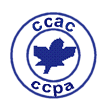 ANIMAL CARE AND USE PROGRAM REVIEW FORM           (for interim visits)SECTION 6.		ANIMAL FACILITIESSection 6 must be completed for each animal facility within an institution. There are separate forms for laboratory animal, aquatic animal, farm animal and wildlife facilities, which should be used as described below.6A.	Laboratory Animal FacilitiesFor facilities that hold primarily laboratory animals, Section 6A. Laboratory Animal Facilities should be completed. Laboratory animals include all species that are commonly used in indoor, climate-controlled, multi-purpose animal facilities, including rodents (rats, mice, hamsters, guinea pigs, etc.), rabbits, dogs, cats, non-human primates, and small numbers of frogs, fish, birds, swine or sheep.6A1.	Appendix 1 – Aquatic Animals in a Small Scale Laboratory SettingThis section must be completed for rooms that are used to hold aquatic animals, including frogs and fish, but that are not part of a larger aquatic animal facility, with Section 6A. Laboratory Animal Facilities used for the general facility.  6A2.	Appendix 2 – Birds in a Laboratory SettingWhen birds are housed in a laboratory setting, Section 6A. Laboratory Animal Facilities can be used for the general facility, with Appendix 2 —Birds in a Laboratory Setting completed for the avian room(s). Where poultry are held in a farm setting, Section 6C. Farm Animal Facilities should be used, and where birds are held in a wildlife facility, Section 6D. Wildlife Facilities should be used.6B.	Aquatic FacilitiesWhere only aquatic animals, including fish, amphibians, marine mammals and cephalopods, or where large numbers of aquatic animals are used by an institution, Section 6B. Aquatic Facilities should be used.6C.	Farm Animal FacilitiesFor facilities that hold farm animals in a farm setting, Section 6C. Farm Animal Facilities should be used.6D.	Wildlife FacilitiesFor wildlife held in a field station, shelter or in any structure other than an indoor, climate-controlled facility, Section 6D. Wildlife Facilities should be used.  